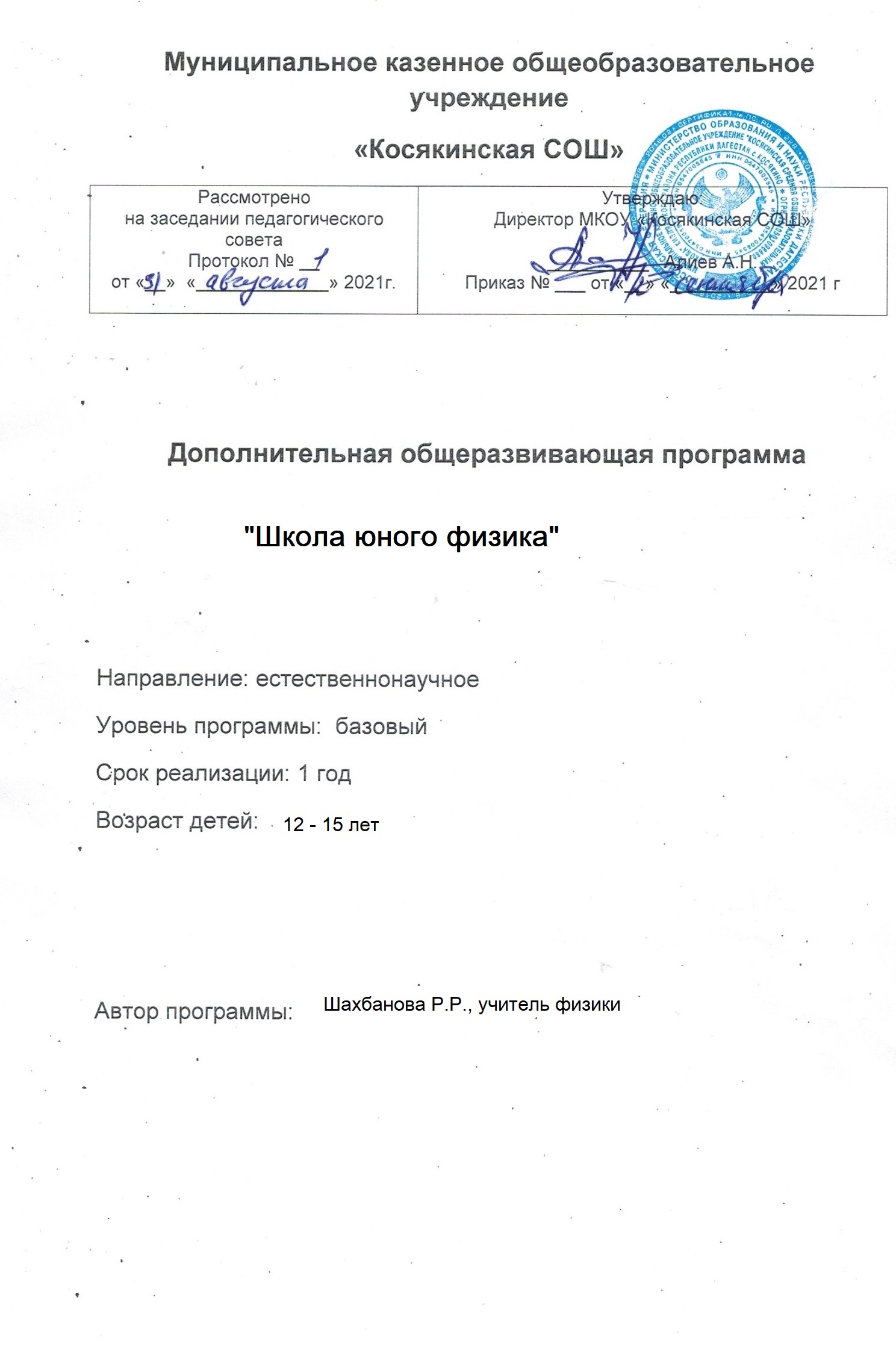 ДОПОЛНИТЕЛЬНАЯ РАЗВИВАЮЩАЯ ПРОГРАММпо точке роста    «ШКОЛА ЮНОГО ФИЗИКА»Предметная область: «Естественнонаучные предметы»7-9 клас  ОглавлениеСодержание тем учебного курса	                      6Календарно-тематическое планирование	          16Описание учебно-методического обеспечения	22Лист внесения изменений и дополнений	           23Пояснительная запискаРабочая программа внеурочной деятельности «Юный физик» для обучающихся 7-9 класса по общеинтеллектуальному направлению разработана на основе программ:Примерной программы основного общего образования. Физика. 7-9 классы. Естествознание. 5 класс. - М.: Просвещение, 2014. - 80 с.Программы под редакций А.Е.Гуревича, Д.С.Исаева, А.С.Понтак. – М.: Дрофа. – 2000.Программы элективных курсов. Физика. 9-11 классы. Профильное обучение / В.А. Коровин – М.: Дрофа, 2005. - 125 с.При составлении программы использованы материалы учителей:Гильфанова, Ю.И. Программа элективного курса «Занимательные опыты по физике» [Электронный ресурс] / http://gilfanova-juliya.ru/d/329273/d/elektivnyy-kurs-po-fizike-zanimatelnye-opyty-po-fizike.doc.Программа рассчитана на 1 год обучения 105 часов), количество часов в неделю – 3, количество часов в год – 105. Актуальность программы определена тем, что внеурочная экспериментальная деятельность обучающихся в области естественных наук в 5 – 9 классах является наиболее благоприятным этапом для формирования инструментальных (операциональных) личностных ресурсов; может стать ключевым плацдармом всего школьного естественнонаучного образования для формирования личностных, метапредметных и предметных образовательных результатов, осваиваемых обучающимися на базе одного или нескольких учебных предметов, способов деятельности, применяемых как в рамках воспитательно-образовательного процесса, так и в реальных жизненных ситуациях.Новизна программы заключается в: экспериментальном подходе к определению физических закономерностей;доступности курса для младших школьников;возможности создавать творческие проекты, проводить самостоятельные исследования;прикладном характере исследований;развернутой схеме оценивания результатов изучения программы.Цель программы – формирование умений наблюдать природные явления и выполнять опыты, лабораторные работы и экспериментальные исследования объектов и явлений природы; развитие познавательных интересов и творческих способностей обучающихся, передача им опыта творческой деятельности.Задачи:формировать у обучающихся умение безопасного и эффективного использования лабораторного оборудования;формировать навыки исследовательской деятельности, управления объектами с помощью составленных для них алгоритмов;формировать готовность и способность обучающихся к осознанному выбору и построению дальнейшей индивидуальной траектории образования на базе ориентировки в мире профессий и профессиональных предпочтений;создать условия для формирования коммуникативной компетентности в общении и сотрудничестве со сверстниками, взрослыми в процессе учебно-исследовательской и творческой деятельности; умения выступать перед аудиторией, представляя ей результаты своей работы с помощью средств ИКТ.Данные задачи могут быть успешно решены, если на занятиях и в самостоятельной работе обучающихся сочетаются теоретическая работа с достаточным количеством практических работ, уделяется большое внимание анализу данных, получаемых экспериментально, предоставляется возможность создавать творческие проекты, проводить самостоятельные исследования.Планируемые результаты1.Личностные результаты:– развивать  познавательные интересы, интеллектуальные и творческие способности учащихся;- формировать мотивацию к изучению в дальнейшем физики;- оценивать ситуации с точки зрения правил поведения и этики;– мотивировать свои действия; выражать готовность в любой ситуации поступить в соответствии с правилами поведения,- проявлять в конкретных ситуациях доброжелательность, доверие, внимательность,помощь и др.– воспринимать речь учителя (одноклассников), непосредственно не обращенную к учащемуся;– выражать положительное отношение к процессу познания:проявлять внимание, удивление, желание больше узнать;– оценивать собственную учебную деятельность: свои достижения, самостоятельность, инициативу, ответственность, причины неудач;– применять правила делового сотрудничества: сравнивать разныеточки зрения; считаться с мнением другого человека; проявлять терпение и доброжелательность в споре (дискуссии), доверие к собеседнику (соучастнику) деятельности.2. Метапредметные результаты:Регулятивные УУД :– уметь работать по предложенным инструкциям.-  умение излагать мысли в четкой логической последовательности, отстаивать свою точку зрения, анализировать ситуацию и самостоятельно находить ответы на вопросы путем логических рассуждений.- определять и формулировать цель деятельности на занятии с помощью учителя;– анализировать собственную работу: соотносить план исовершенные операции, выделять этапы и оценивать меру освоения каждого,находить ошибки, устанавливать их причины;Познавательные УУД:Учащиеся должны иметь представление:•	об основных изучаемых понятиях как важнейших моделях, позволяющих описывать и изучать реальные процессы и явления;•	об этапах решения задач различных типов;Учащиеся должны уметь:•	выражать свои мысли в устной и письменной речи, применяя терминологию и символику;•	ориентироваться в своей системе знаний: отличать новое от уже известного.•	перерабатывать полученную информацию, делать выводы в результате совместной работы всего класса•	уметь пользоваться теоретическими знаниями на практике, в жизни;•	уметь анализировать явленияКоммуникативные УУД:•	уметь работать в паре и коллективе;•	уметь работать над проектом в команде, эффективно распределять обязанностиСодержание тем учебного курса7 класс8 класс9 классСОДЕРЖАНИЕ КУРСА 7 класс (35 ч, 1 ч в неделю)1.Вводное занятие. Инструктаж по охране труда на занятиях кружка. (1ч)Вводное занятие. Руководитель знакомит учащихся с целью и задачами, с методикой проведения занятий, с примерным планом работы.  Инструктаж по охране труда на занятиях кружка. Основы эксперимента.2. Что холоднее?(«Физика в вопросах и ответах»)(1ч)Содержание  материала: Фокусы – опыты с монетой и др.Форма занятий: игра- викторина.Методическое обеспечение: Металлические тела, деревянные и т.д..3. Градусники. Их виды.Измеряем  температуру.Экспериментальная работа № 1 «Исследование изменения со временем температуры остывающей воды» (1ч)Содержание  материала: Термометры.Форма занятий: лабораторная работа.Методическое обеспечение: термометры, вода разной температуры.4.Изоляция тепла. Шуба греет!? («Физика в вопросах и ответах») (1ч)Содержание  материала: теплопроводностьФорма занятий: беседа.Методическое обеспечение: макеты теплоизоляционных материалов.5. Экспериментальная работа № 2 «Способы передачи тепла» (1ч)Содержание  материала: Виды теплопередачиФорма занятий: лабораторная работа.Методическое обеспечение: приборы и материалы; Спиртовка. Пробирка. Вода. Вертушка. Эл. Плитка.6.Термос.Экспериментальная работа № 3 «Изготовление самодельного термоса»(1ч)Содержание  материала: тепловые явления, интернет ресурсы, анимационный фильмФорма занятий: лабораторная работа.Методическое обеспечение: приборы и материалы; приспособления для изготовления термоса7. Откуда берётся теплота? Как сохранить тепло? Холод?(«Физика в вопросах и ответах»)  (1ч)Содержание  материала: тепловые явленияФорма занятий: беседа, викторина.Методическое обеспечение: фильм , презентация.8. Экспериментальная работа № 4 «Зачем сковородке деревянная ручка?»(1ч)Содержание  материала: Формулы, явления, законы теплотыФорма занятий: лабораторная работаМетодическое обеспечение: Спиртовка. Трубочки из разных материалов.9.Урок – игра «Тепловые явления»(образовательное интегрированное событие)(1ч)Содержание  материала: Первый закон термодинамики. Внутренняя энергия..Форма занятий: игра.Методическое обеспечение: загадки, ребусы, кроссворды, мини опыты. Раздаточный материал.10. Экспериментальная работа № 5 «Электричество  на  расчёсках»(1ч)Содержание  материала:  электризация телФорма занятий: лабораторная работа.Методическое обеспечение: приборы и материалы; расчёска, шарики, вода, мыльные пузыри.11. Экспериментальная работа № 6 «Осторожно  статическое электричество»(1ч)Содержание  материала: электризация телФорма занятий: лабораторная работа.Методическое обеспечение: приборы и материалы; шерсть, шёлк, синтетика.12.Экспериментальная работа № 7«Электризация  различных  тел и изучение  их взаимодействия»(1ч)Содержание  материала: электризация тел.Форма занятий: лабораторная работа.Методическое обеспечение: приборы и материалы; шерсть, шёлк, синтетика..13.Электричество в быту. Экспериментальная работа № 8«Сборка электрической цепи. Наблюдение действийэлектрического тока»(1ч)Содержание  материала: Электрический ток и его действие.Форма занятий: лабораторная работа.Методическое обеспечение: приборы и материалы; амперметр, провода, ключ и др..14. Экспериментальная работа № 9«Сборка электрической цепи. Последовательное соединение проводников»(1ч)Содержание  материала: Последовательное соединение проводников.Форма занятий: лабораторная работа.Методическое обеспечение: приборы и материалы: амперметр, провода, ключ, реостат, резисторы и др.15.Экспериментальная работа № 10«Сборка электрической цепи. Параллельное соединение проводников» (1ч)Содержание  материала: Параллельное соединение проводников Форма занятий: лабораторная работа.Методическое обеспечение: приборы и материалы; амперметр, вольтметр,  провода, ключ, реостат, резисторы и др.16.Устройство батарейки. («Физика в вопросах и ответах»)Экспериментальная работа № 11 «Изобретаем  батарейку»(1ч)Содержание  материала: устройство батарейки.Форма занятий: лабораторная работа.Методическое обеспечение: приборы и материалы; лимон, картошка, провода, лампочка. Презентация.17. Урок – игра «Электричество»(Образовательное интегрированное событие)(1ч)Содержание  материала: Формулы, явления, законыФорма занятий: играМетодическое обеспечение: ресурсы интернета, загадки. Кроссворды , ребусы.18. Компас. Принцип работы.Экспериментальная работа №12 «Ориентирование с помощью компаса» (1ч)Содержание  материала: устройство компаса.Форма занятий: лабораторная работа.Методическое обеспечение: приборы и материалы; пробка, иголка, ёмкость для воды, компас, план местности.19. Магнит. Экспериментальная работа №13 «Изучение взаимодействия магнитов. Определение полюса немаркированного магнита» (1ч)Содержание  материала: магнит и его свойства.Форма занятий: лабораторная работа.Методическое обеспечение: приборы и материалы; магниты полосовые, дуговые.20. Постоянные магниты и их применение.Экспериментальная работа №14«Получение и фиксирование изображения магнитных полей» (1ч)Содержание  материала: магнит и его свойства.Форма занятий: лабораторная работа.Методическое обеспечение: приборы и материалы; магниты полосовые, дуговые.21. Занимательные опыты с магнитами.(«Физика в вопросах и ответах») (1ч)Содержание  материала: магнит и его свойства.Форма занятий: демонстрационные  опыты.Методическое обеспечение: приборы и материалы; магниты полосовые, дуговые, вода, мелкие предметы из разных материалов.22. Магнитная Руда. (1ч)Содержание  материала: намагничивание металлических предметов. Картина магнитного поля Земли..Форма занятий: демонстрационныеопыты.Методическое обеспечение: приборы и материалы; магниты, картон, металлические опилки.23. Магнитное поле Земли. Его влияние на радиосвязь. (1ч)Содержание  материала:  Картина магнитного поля Земли. Как ориентируются птицы и насекомые.Форма занятий: беседа.Методическое обеспечение: слайдовая презентация, интернет ресурсы.24. Как изготавливают магниты. (1ч)Содержание  материала:  изготовление магнитовФорма занятий: видеофильм.Методическое обеспечение: слайдовая презентация, интернет ресурсы.25. Изготовление магнитаЭкспериментальная работа № 15 «Сборка электромагнита  и изучение его характеристик» (1ч)Содержание  материала:  электромагнитыФорма занятий: лабораторная  работа.Методическое обеспечение: приборы и материалы: медная проволока, гвоздь, батарейка.26. Урок – игра «Магнитная  феерия»(Образовательное интегрированное событие) (1ч)Содержание  материала: магнитные явления.Форма занятий: игра.Методическое обеспечение: кроссворды, загадки, ребусы,  интернет ресурсы.27. Экспериментальная работа № 16 «Источники света» (1ч)Содержание  материала:  источники света.Форма занятий: лабораторная  работа.Методическое обеспечение: приборы и материалы: спички, свечи, светящиеся палочки.28. Как мы видим? Почему мир разноцветный.(«Физика в вопросах и ответах») (1ч)Содержание  материала: источники светаФорма занятий: беседа, опыты.Методическое обеспечение: макет глаза, слайдовая презентация, интернет ресурсы.29. Экспериментальная работа № 17 "Театр теней"(1ч)Содержание  материала: образование теней.Форма занятий: лабораторная  работа.Методическое обеспечение: приборы и материалы: источник света . экран.30. Солнечные зайчикиЭкспериментальная работа № 18 "Проверка закона отражения света"(1ч)Содержание  материала: закон отражение света.Форма занятий: лабораторная  работа.Методическое обеспечение: приборы и материалы: зеркало, источник света. Слайдовая презентация.31. Цвета компакт диска. Мыльный спектр. (1ч)Содержание  материала: дисперсия света.Форма занятий: демонстрационныеопыты.Методическое обеспечение: приборы и материалы; компакт диски, мыльный раствор, коктейльные трубочки.32. Радуга в природе. Как получить радугу дома.(1ч)Содержание  материала: дисперсия света.Форма занятий: демонстрационныеопыты.Методическое обеспечение: приборы и материалы; интернет ресурсы. Карандаши, альбом, источник воды, шланг.33. Экспериментальная работа № 19 «Лунные  и  Солнечные  затмения» (1ч)Содержание  материала: закон отражение света.Форма занятий: лабораторная  работа.Методическое обеспечение: приборы и материалы: источник света, мячи. Слайдовая презентация.34. Как сломать луч?Экспериментальная работа № 20«Наблюдение преломления света» (1ч)Содержание  материала: закон преломления света.Форма занятий: лабораторная  работа.Методическое обеспечение: приборы и материалы: источник света, линзы, призмы, сосуд с водой. Слайдовая презентация.35. Итоговый урок  «В мире явлений»(Образовательное интегрированное событие) (1ч)Содержание  материала: световые явленияФорма занятий: игра - викторина.Методическое обеспечение: кроссворды, загадки, ребусы,  интернет ресурсы8 класс (35 ч, 1 ч в неделю)Введение (1ч)Занимательные опыты по физике (33 ч)Опыт «Спички – лакомки»Опыт «Яйцо в солёной воде»Опыт «Пять этажей» Опыт «Удивительный подсвечник»Опыт «Стакан с водой»Опыт «Яйцо в графине»Опыт «Подъём тарелки с мылом»Опыт «Соединённые стаканы»Опыт «Разбейте стакан» Опыт «Уроните монетку»Мыльные пузыри. Гибкая оболочка мыльных пузырейМал мала меньше Снежные цветыПревращение мыльного пузыряШар в бочке Шар-недотрогаСвеча, погасни! Мыльный винтПонятие равновесия. Понятие центра тяжести. Правило рычага. Карандаш на остриеПоварёшка и тарелка Яйцо на бутылкеДве вилки и монета Пятнадцать спичек на однойВерёвочные весы Парафиновый моторПодставка для супницы Все 28!!!Чур не урони! Шнурок и цепочкаКакое  - крутое? Какое – сырое? Танцующее яйцоМаятник Фуко Смешная дуэльЛимон -  источник токаЭлектрический цветокБумажная кастрюляОлово на игральной картеКто раньше?Наэлектризованный стаканЛожка – рефлектор Посеребренное яйцоВот так лупа Живая теньЗелёный чёртик Не раскупоривая бутылки!Копировальное стекло Птичка в клеткеБелая и чёрная бумага Кто вышеЦиркуль или глаз? Монета или шар?Итоговый урок (1 ч)9 класс (35  ч, 1ч в неделю)Введение (1 ч)Эксперименты, опыты, наблюдения – (33 ч)Практическая работа № 11. Измерение линейных размеров и объемов твердых тел (с использованием штангенциркуля и микрометра).Приборы и материалы: штангенциркуль, микрометр, мензурка, тела разных размеров и объемов.1.1. Измерение размеров тел.1.2. Измерение емкости сосуда.1.3. Измерение объема малых тел.1.4  Измерение размеров малых тел.  Практическая работа № 2Определение скорости диффузии в газахПриборы и материалы: пахучее вещество (например, одеколон), линейка (рулетка), блюдце (кювета), часы.Практическая работа № 3Изучение колебаний груза на пружине.Приборы и материалы: набор грузов, набор пружин, штатив с лапкой и муфтой, метр демонстрационный, секундомер, весы с разновесами. Практическая работа №4Изучение колебаний математического маятника.Приборы и материалы:  штатив с лапкой и муфтой, шарик на нити, весы с разновесами, измерительная линейка, транспортир, секундомер, пластилин.Практическая работа № 5Определение коэффициента полезного действия простого механизма.Приборы и материалы:  штатив с муфтой и лапкой, подвижный блок с нитью, линейка, набор грузов и динамометр.Практическая работа № 6Определение массы воздуха в помещении.Приборы и материалы: линейка (рулетка).Практическая работа № 7Определение концентрации молекул газа и их числа в помещении.Приборы и материалы: термометр, барометр, линейка (рулетка).Практическая работа № 8Определение  объема тела с помощью динамометраПриборы и материалы: динамометр, тело (например, металлический цилиндр из калориметрического набора),  стакан с водой.Практическая работа № 9Определение давления тела на поверхностьПриборы и материалы: деревянный брусок, динамометр, линейка.Практическая работа № 10Исследование постоянства температуры плавления кристаллического тела.Приборы и материалы: стакан от калориметра, термометр, спиртовка, штатив с муфтой, кольцом и лапкой, лед.Практическая работа № 11Определение средней квадратичной скорости теплового движения молекул.Приборы и материалы: стеклянный сосуд с резиновой трубкой и зажимом, весы с разновесами, барометр, мензурка, насос.Практическая работа № 12Определение теплоемкости тела и удельной теплоемкости веществаПриборы и материалы: два различных тела (из одного и того же вещества) на нити, сосуд с горячей водой, мензурка, термометр, калориметр, весы с разновесами.Практическая работа № 13Определение коэффициента объемного расширения воды.Приборы и материалы: пробирка с водой, термометр, штатив с двумя муфтами и лапками, нагреватель, линейка.Практическая работа № 14Определение относительной влажности воздуха в помещении.Приборы и материалы: термометр, стакан с водой, кусочек марли и нитка.Практическая работа № 15Определение диаметра капилляров промокательной бумаги.Приборы и материалы: штатив с лапкой, полоска промокательной бумаги (или бумажной салфетки), стакан с водой  комнатной температуры.Практическая работа № 16Определение сопротивления проводника при помощи амперметра и вольтметра.Приборы и материалы: источник питания, амперметр, вольтметр, ключ, потенциометр (реостат), резистор, соединительные провода.Практическая работа № 17Определение коэффициента полезного действия нагревательного прибора.Приборы и материалы: спираль из нихрома (фехраля) на подставке, источник тока, ключ, амперметр, вольтметр, часы, калориметр, мензурка, стакан, термометр.Практическая работа  № 18Построение вольтамперной характеристики проводника второго рода.Приборы и материалы: проводник второго рода (подсоленная вода, молоко, кефир), стеклянный сосуд (стакан), источник питания напряжением 4 В,  потенциометр (реостат), электроды (медные или цинковые, в крайнем случае – два гвоздя на деревянной колодке), ключ.Проведение дополнительного исследования: использовать в качестве жидкости газированный напиток, показать, что сопротивление вначале (пока жидкость насыщена газом) одно, а если газ «выпустить», то-другое. Или,  взяв дистиллированную воду и добавляя в нее соль, убедиться, что сопротивление зависит от концентрации раствора)Практическая работа № 19Исследование зависимости сопротивления проводника второго рода от температуры.Приборы и материалы: проводник второго рода (подсоленная вода, молоко, кефир), стеклянный стакан, вольтметр, амперметр, источник питания 4 В, термометр, ключ.Практическая работа № 20Определение точки Кюри.Приборы и материалы: небольшой магнит, стальной гвоздик, спиртовка, штатив с муфтой, держатель пробирок (на деревянной ручке), термометр, весы с разновесами, пинцет, калориметр, мензурка.Практическая работа № 21Построение вольтамперной характеристики полупроводникового диода.Приборы и материалы: источник тока, потенциометр (реостат), миллиамперметр, вольтметр, микроамперметр, полупроводниковый диод, ключ, соединительные провода.Практическая работа № 22Определение заряда электрона.Приборы и материалы: источник тока, потенциометр (реостат), весы с разновесами, медные пластины (медная проволока, свернутая в спираль), амперметр, раствор сульфата меди (CuSO4), соединительные провода, часы.Практическая работа № 23Определение удельного электрического сопротивления проводника.Приборы и материалы: источник тока, вольтметр, амперметр, штангенциркуль, ключ, соединительные провода, реохорд (проволока из металла с большим удельным сопротивлением, натянутая на деревянную линейку).Практическая работа № 24Определение электроемкости конденсатора.Приборы и материалы: источник переменного тока, ключ, конденсатор, миллиамперметр и вольтметр переменного тока, соединительные провода.Практическая работа № 25Определение индуктивности катушки.Приборы и материалы: источник переменного тока, ключ, катушка школьного разборного трансформатора, миллиамперметр и вольтметр переменного тока, омметр, соединительные провода.Практическая работа № 26 Определение объема и плотности своего тела.Практическая работа № 27 Вычисление объема своего телаПрактическая работа № 28 Определение площади поверхности своего телаПрактическая работа № 29 Определение силы давления атмосферы на свое телоПрактическая работа № 30 Определение средней длины шагаПрактическая работа № 31 Определение средней скорости движенияПрактическая работа № 32 Определение давления своего тела на поверхностьПрактическая работа № 33 Измерение мощности, развиваемой при подъеме по лестницеИтоговое занятие (1ч)Календарно-тематическое планирование7 класс 8 класс 9 классОписание учебно-методического обеспеченияГалилео. Наука опытным путем. [Текст] / Научно-популярное периодическое издание. - М.: ООО Де Агостини. Россия;Гуревич, А.Е., Исаев Д.С., Понтак А.С. Физика. Химия. 5 - 6 классы. [Текст] / А.Е.Гуревич, Д.С.Исаев, А.С.Понтак. - М.: Дрофа. - 2011 г., 96 с.;Занимательные научные опыты для детей. [Электронный ресурс] / http://adalin.mospsy.ru/l_01_00/l_01_10o.shtml#Scene_1; Какие любопытные эксперименты можно делать в домашних условиях? Физика и химия для дошкольников. [Электронный ресурс] / http://www.moi-roditeli.ru/preschooler/education/experiements-at-home.html; Коллекция: естественнонаучные эксперименты. Российский общеобразовательный портал [Электронный ресурс] / http://experiment.edu.ru/; Ллансана, Хорди; Атлас физики и химии  [Текст] / Хорди Ллансана. -  М.: Ранок. - 2005., 96 с.;Лукашик, В.И., Иванова Е.В. Сборник задач по физике. 7-9 кл. [Текст] / В.И. Лукашик, Е.В. Иванова. - М.: Просвещение, 2001 г.;Перельман, Я. И. Занимательная физика. [Текст] / Я. И. Перельман - АСТ, Астрель, Хранитель. – 2004 г., 320 с.;Покровский, С. Ф. Наблюдай и исследуй сам. [Электронный ресурс] / http://www.eduspb.com/public/files/fizicheskie_velichiny_i_ih_izmereniya_7_-_8.doc;  Рабиза, В.Ф. Простые опыты: Забавная физика для детей [Текст] / В.Ф. Рабиза. - М.: Детская литература, 2002 г., 222 с.;Ссылки. Опыты, эксперименты для детей, физика, химия, астрономия для дошкольников. MAAM. RU. Междунардный русскоязычный социальный образовательный интернет-проект. [Электронный ресурс] / http://www.maaam.ru/detskijsad/sylki-opyty-yeksperimenty-dlja-detei-fizika-himija-astronomija-dlja-doshkolnikov.html; Трофимова, Т.И. Физика от А до Я: Справочник школьника [Текст] / Т.И. Трофимова. – М.: Дрофа; 2002 г., 304 с.;Хуторской, А. В. Увлекательная физика. [Текст] / А.В. Хуторской, Л.Н.Хуторская. - М., Аркти, 2004 г., 192 с.;Литература для учителяГорев, Л. А. Занимательные опыты по физике в 6-7 классах средней школы. Кн. для учителя. [Электронный ресурс] / Л. А. Горев - М.: Просвещение, 1985 г. — 175 с.;Кабардин, О.Ф., Орлов В.А. Экспериментальные задания по физике. 9-10 классы: Учебное пособие для учащихся общеобразовательных учреждений [Текст] / О.Ф. Кабардин, В.А. Орлов - М.: Вербум, 2004 г., 148 с.МИФ. [Текст] / Научно-популярное периодическое издание. - Хабаровский краевой центр технического творчества. 2001 - 2005 гг.;Никифоров, Г.Г. Погрешности измерений при выполнении лабораторных работ по  физике. 7 - 11кл. [Текст] / Г.Г. Никифоров – М.: Дрофа, 2004 г., 112 с.;Тульчинский, М.Е. Качественные задачи по физике. [Электронный ресурс] / javascript:window.document.location ='http://depositfiles.com/files/04reqdmmy'; Тема Количество часовВводное занятие1Физика в вопросах и задачах32Итоговое занятие1Итого:34Тема Количество часовВведение 1Занимательные опыты по физике32Итоговое занятие1Итого:34Тема Количество часовВведение 1Эксперименты, опыты, наблюдения32Итоговое занятие1Итого:34№ п/пТема занятияКоличество часовДатаВводное занятие. Инструктаж по охране труда на занятиях кружка.1Что холоднее? («Физика в вопросах и ответах»)1Градусники. Их виды.Измеряем  температуру.Экспериментальная работа № 1 «Исследование изменения со временем температуры остывающей воды»1Изоляция тепла. Шуба греет!? («Физика в вопросах и ответах») 1Экспериментальная работа № 2 Способы передачи тепла1Термос Экспериментальная работа № 3 «Изготовление самодельного термоса»1Откуда берётся теплота? Как сохранить тепло? Холод? («Физика в вопросах и ответах») 1Экспериментальная работа № 4 «Зачем сковородке деревянная ручка?» 1Урок – игра «Тепловые явления» (Образовательное интегрированное событие)1Экспериментальная работа № 5 «Электричество  на расчёсках»1Экспериментальная работа № 6 «Осторожно  статическое электричество»1Экспериментальная работа № 7 «Электризация  различных  тел и изучение  их взаимодействия»1Электричество в быту Экспериментальная работа № 8 «Сборка электрической цепи. Наблюдение действий электрического тока»1Экспериментальная работа № 9 «Сборка электрической цепи. Последовательное соединение проводников»1Экспериментальная работа № 10 «Сборка электрической цепи. Параллельное соединение проводников»1Устройство батарейки. («Физика в вопросах и ответах») Экспериментальная работа № 11 «Изобретаем  батарейку»1Урок – игра «Электричество» (Образовательное интегрированное событие)1Компас. Принцип работы. Экспериментальная работа №12 «Ориентирование с помощью компаса»1Магнит. Экспериментальная работа №13 «Изучение взаимодействия магнитов. Определение полюса немаркированного магнита»1Постоянные магниты и их применение. Экспериментальная работа №14 «Получение и фиксирование изображения магнитных полей»1Занимательные опыты с магнитами. («Физика в вопросах и ответах») 1Магнитная  руда1Магнитное поле Земли. Его влияние на радиосвязь1Как изготавливают магниты1Изготовление магнита Экспериментальная работа № 15 «Сборка электромагнита  и изучение его характеристик» 1Урок – игра «Магнитная  феерия» (Образовательное интегрированное событие)Экспериментальная работа № 16 «Источники света»1Как мы видим? Почему мир разноцветный.(«Физика в вопросах и ответах»)1Экспериментальная работа № 17 "Театр теней"1Солнечные зайчики Экспериментальная работа № 18 "Проверка закона отражения света"  1Цвета компакт диска. Мыльный спектр 1Радуга в природе.  Как получить радугу дома.1Экспериментальная работа № 19 «Лунные  и  Солнечные  затмения»1Как сломать луч? Экспериментальная работа № 20 «Наблюдение преломления света» 1Итоговый урок  «В мире явлений»1№ урокаТема урокаКол-во часовВведение 1Опыт «Спички – лакомки»1Опыт «Яйцо в солёной воде»1Опыт «Пять этажей» Опыт «Удивительный подсвечник»1Опыт «Стакан с водой»1Опыт «Яйцо в графине»1Опыт «Подъём тарелки с мылом»1Опыт «Соединённые стаканы»1Опыт «Разбейте стакан» Опыт «Уроните монетку»1Мыльные пузыри. Гибкая оболочка мыльных пузырей1Мал мала меньше Снежные цветы1Превращение мыльного пузыря1Шар в бочке Шар-недотрога1Свеча, погасни! Мыльный винт1Понятие равновесия. Понятие центра тяжести. Правило рычага. Карандаш на острие1Поварёшка и тарелка Яйцо на бутылке1Две вилки и монета Пятнадцать спичек на одной1Верёвочные весы Парафиновый мотор1Подставка для супницы Все 28!!!1Чур не урони! Шнурок и цепочка1Какое  - крутое? Какое – сырое? Танцующее яйцо1Маятник Фуко Смешная дуэль1Лимон -  источник тока1 Электрический цветок1Бумажная кастрюля1Олово на игральной карте1Кто раньше?1Наэлектризованный стакан1Ложка – рефлектор Посеребренное яйцоВот так лупа Живая тень1Зелёный чёртик Не раскупоривая бутылки!1Копировальное стекло Птичка в клетке1Белая и чёрная бумага Кто выше1Циркуль или глаз? Монета или шар?1Итоговый урок1№ урокаТема урокаКол-во часовВведение 1Практическая работа № 1 Измерение линейных размеров и объемов твердых тел (с использованием штангенциркуля и микрометра).1Практическая работа № 2 Определение скорости диффузии в газах1Практическая работа № 3. Изучение колебаний груза на пружине.1Практическая работа №4 Изучение колебаний математического маятника.1Практическая работа № 5 Определение коэффициента полезного действия простого механизма.1Практическая работа № 6 Определение массы воздуха в помещении.1Практическая работа № 7 Определение концентрации молекул газа и их числа в помещении.1Практическая работа № 8 Определение  объема тела с помощью динамометра1Практическая работа № 9 Определение давления тела на поверхность1Практическая работа № 10 Исследование постоянства температуры плавления кристаллического тела.1Практическая работа № 11 Определение средней квадратичной скорости теплового движения молекул.1Практическая работа № 12 Определение теплоемкости тела и удельной теплоемкости вещества1Практическая работа № 13 Определение коэффициента объемного расширения воды.1Практическая работа № 14 Определение относительной влажности воздуха в помещении.1Практическая работа № 15 Определение диаметра капилляров промокательной бумаги.1Практическая работа № 16 Определение сопротивления проводника при помощи амперметра и вольтметра.1Практическая работа № 17 Определение коэффициента полезного действия нагревательного прибора.1Практическая работа  № 18 Построение вольтамперной характеристики проводника второго рода.1Практическая работа № 19 Исследование зависимости сопротивления проводника второго рода от температуры.1Практическая работа № 20 Определение точки Кюри.1Практическая работа № 21 Построение вольтамперной характеристики полупроводникового диода.1Практическая работа № 22 Определение заряда электрона.1Практическая работа № 23 Определение удельного электрического сопротивления проводника.1Практическая работа № 24 Определение электроемкости конденсатора.1Практическая работа № 25 Определение индуктивности катушки.1Практическая работа № 26 Определение объема и плотности своего тела.1Практическая работа № 27 Вычисление объема своего тела1Практическая работа № 28 Определение площади поверхности своего телаПрактическая работа № 29 Определение силы давления атмосферы на свое тело1Практическая работа № 30 Определение средней длины шага1Практическая работа № 31 Определение средней скорости движения1Практическая работа № 32 Определение давления своего тела на поверхность1Практическая работа № 33 Измерение мощности, развиваемой при подъеме по лестнице1Итоговое занятие1